Norsk Langeleikforum inviterer til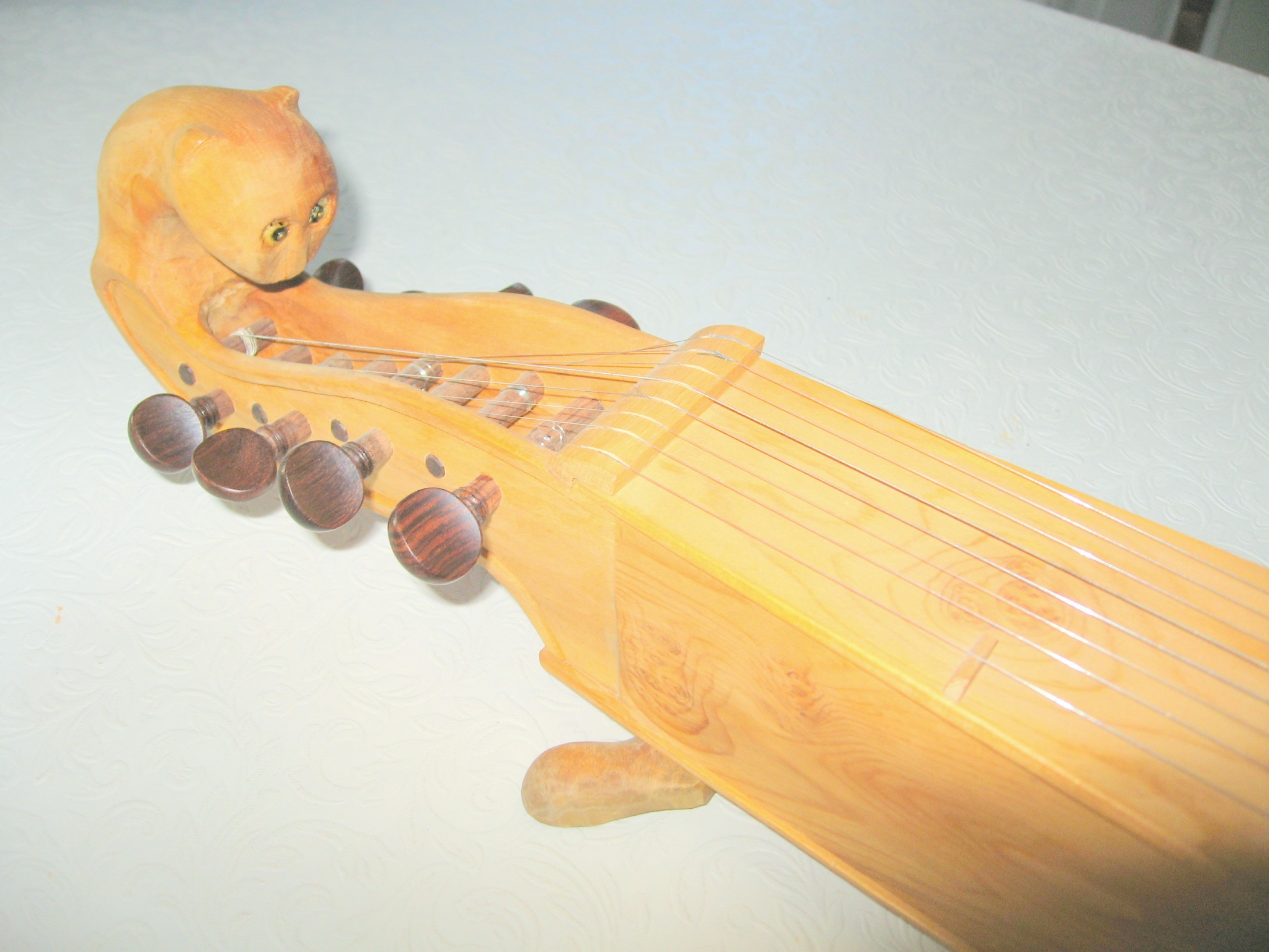 SPELEHELG OG ÅRSMØTEpå Valdres Folkemuseum24. – 25. januar 2015omvisning i den unike langeleikutstillinga på museetbesøk i folkemusikkarkivetEva Nyseth, Ole Aastad Bråten og Ingebjørg Hegge Bratrudvil lære bort låttarårsmøte i NLFPåmelding seinast 15. januar til langeleikforum@gmail.com eller Gunvor 907 40 702.Overnatting kan tingast på Fagernes Camping tlf 61 36 05 10